ACTIVIDAD N°3“FUNCIONAMIENTO DEL MERCADO Y LOS FACTORES QUE PUEDEN ALTERARLOS”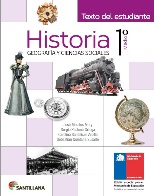 ACTIVIDAD A DESARROLLAR          Debes LEER las páginas solicitadas en la guía de contenido (37, 42, 44) y DESTACAR las ideas más relevantes de los textos.Observa recurso 18 (ilustración) y luego responde pregunta 1 del cuadro actividades de la página 37.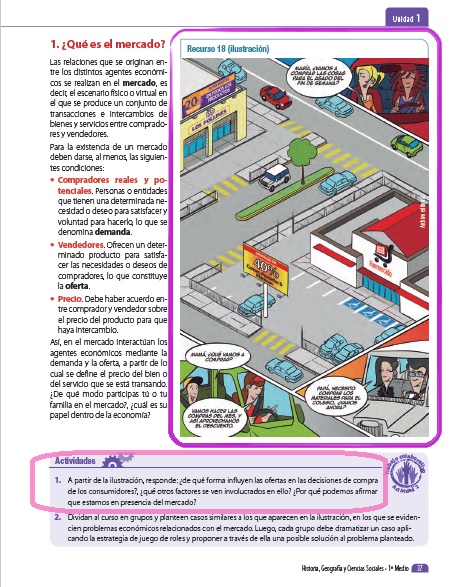 Lee los recursos 23, 24 de la página 42 y el recurso 25 de la página 43 y extrae la idea principal de cada uno de ellos (no olvides destacar la información relevante de los textos)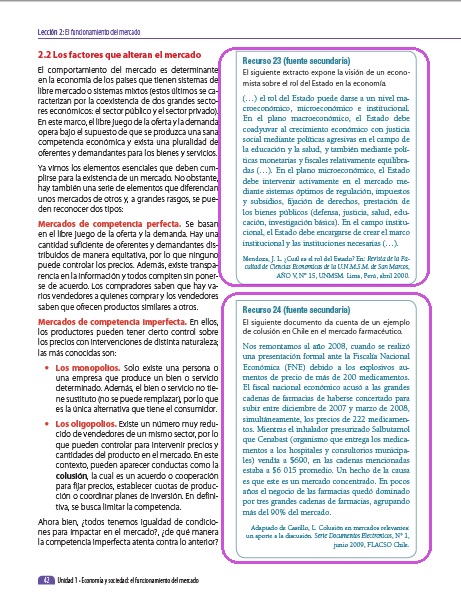 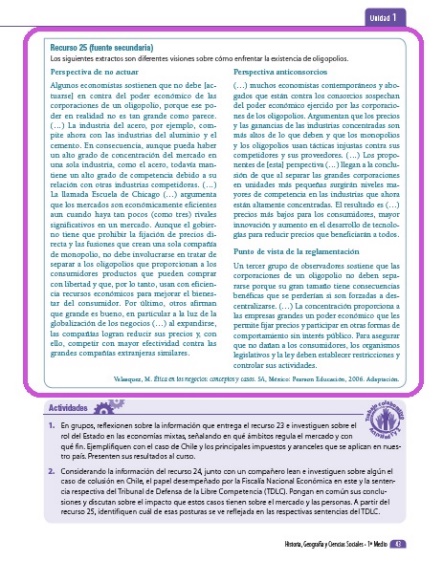 Completa el cuadro de la actividad, pregunta 1, página 46. Para esto debes considerar el contenido de la página 42 y 44.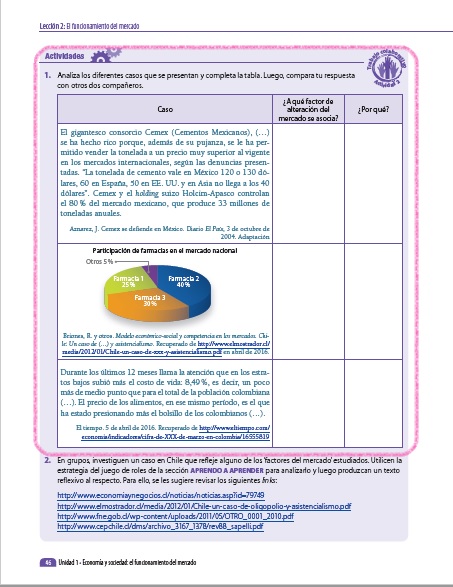 SÁCALE FOTOGRAFÍAS A TU TRABAJO Y ENVÍALAS A CUALQUIERA DE MIS CORREOS O A MI WHATSAPP.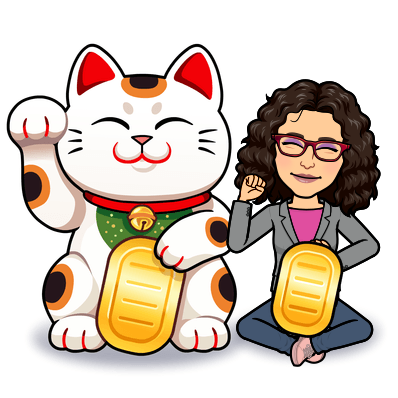 ASIGNATURA: HISTORIA, GEOGRAFÍA Y CS. SOCIALES CURSO:  1° MEDIOPROFESORA: KATHERINE CERÓN LARANombre:Nombre:Correo: katherine.ceron@liceo-santacruzdetriana.cl O  kathy.ceron@gmail.com Fecha:Fecha:Fecha de entrega: hasta el 16 de junioINSTRUCCIONES:Escribir tu nombre y fecha.                      Lee atentamente las instrucciones. Si lo haces puedes desarrollar una buena guía.Utiliza destacador, marcando lo que necesites para responder.Leer muy atento, si no te queda claro, lee otra vez y las veces que lo necesites.Responde utilizando lápiz pasta, negro o azul, no usar lápiz grafito.Escribe claro, así leeremos mejor tus respuestas.Ahora empieza a trabajar. ¡Éxito!INSTRUCCIONES:Escribir tu nombre y fecha.                      Lee atentamente las instrucciones. Si lo haces puedes desarrollar una buena guía.Utiliza destacador, marcando lo que necesites para responder.Leer muy atento, si no te queda claro, lee otra vez y las veces que lo necesites.Responde utilizando lápiz pasta, negro o azul, no usar lápiz grafito.Escribe claro, así leeremos mejor tus respuestas.Ahora empieza a trabajar. ¡Éxito!INSTRUCCIONES:Escribir tu nombre y fecha.                      Lee atentamente las instrucciones. Si lo haces puedes desarrollar una buena guía.Utiliza destacador, marcando lo que necesites para responder.Leer muy atento, si no te queda claro, lee otra vez y las veces que lo necesites.Responde utilizando lápiz pasta, negro o azul, no usar lápiz grafito.Escribe claro, así leeremos mejor tus respuestas.Ahora empieza a trabajar. ¡Éxito!